ПРОЄКТУКРАЇНА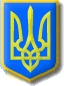 Нетішинська міська рада Хмельницької області Р І Ш Е Н Н Я____________сесії Нетішинської міської радиVІІІ скликання__.__.2022					Нетішин				      № __/____Про затвердження Білосевич В.К. проєкту відведення земельної ділянки  у зв’язку зі зміною цільового призначення для ведення особистого селянського господарстваВідповідно до пункту 34 частини 1 статті 26, пункту 3 частини 4 статті 42 Закону України «Про місцеве самоврядування в Україні», статей 12, 20, 186 Земельного кодексу України, Закону України «Про землеустрій», пункту 23 розділу 10 «Перехідні положення» Земельного кодексу України, Закону України «Про землеустрій», та з метою розгляду звернення Білосевич В.К., Нетішинська міська рада в и р і ш и л а:1. Змінити Білосевич Валентині Костянтинівні цільове призначення земельної ділянки площею  (кадастровий номер: 6823987300:04:005:0073), яка розташована у Хмельницькій області, Шепетівському районі, с. Старий Кривин, та перебуває у її власності для індивідуального садівництва відповідно до витягу з Державного реєстру речових прав на нерухоме майно про реєстрацію права власності від 16 листопада 2021 року  № 284827816. 2. Затвердити Білосевич Валентині Костянтинівні, яка зареєстрована за адресою: …, ідентифікаційний номер …, проєкт землеустрою щодо зміни виду використання земельної ділянки без зміни категорії земель сільськогосподарського призначення із зміною цільового призначення  для індивідуального садівництва (код КВЦПЗ - 01.05) на 01.03 для ведення особистого селянського (код КВЦПЗ - 01.03).3. Контроль за виконанням цього рішення покласти на постійну комісію Нетішинської міської ради VІІІ скликання з питань містобудування, архітектури, будівництва, благоустрою, регулювання земельних відносин та екології (Олег Петрук) та заступника міського голови з питань діяльності виконавчих органів Нетішинської міської ради Оксану Латишеву.Міський голова                                                                    Олександр СУПРУНЮК